ГБУЗ АО «КОРЯЖЕМСКАЯ ГОРОДСКАЯ БОЛЬНИЦА» Приглашает   на постоянную работу: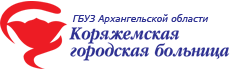 Врача-педиатра участковогоВрача-терапевта участковогоВрача-неврологаВрача-хирургаВрача-оториноларингологаВрача-кардиологаВрача клинической лабораторной диагностики;Медицинского лабораторного техника (фельдшера-лаборанта);Медицинскую сеструФельдшера.       Условия:Северная надбавка в размере 50%  с первого дня работы.Социальные гарантии (выплаты денежной компенсации за наем жилых помещений до 20 000 рублей в месяц, выплаты молодым специалистам (для врачей 500 000 рублей,  для среднего медицинского персонала 300 000 рублей, выплачивается в течение 3 лет), оплата билетов к месту отдыха 1 раз в 2 года, дополнительный оплачиваемый отпуск, участие в программе «Земский доктор/фельдшер», социальные выплаты в соответствии с постановлением Правительства Российской Федерации от 31 декабря 2022 г. № 2568).Достойная заработная плата.Быстрый период адаптации к новому месту работы с помощью наставника, закрепленного за вами.Получение смежных специальностей за счет средств работодателя.Меры для обучающихся: ежемесячных выплаты обучающимся по программам специалитета 4 000 тыс. рублей, по программам ординатуры в размере 10 000 руб.,  по программам среднего профессионального образования 3 000 руб. на протяжении всего периода обучения.ежемесячные выплаты врачам, фельдшерам в сумме 10 тыс. рублей, акушеркам, медицинским сестрам в сумме 5 тыс. рублей за работу в районных и участковых больницах,  врачебных амбулаториях, отделениях врачей общей практики, фельдшерско-акушерских пунктах, фельдшерских пунктах, расположенных на удаленных  и труднодоступных территориях, в том числе с наличием переправ через водные преграды. медицинским работникам, работающим и проживающим в сельской местности, рабочих поселках (поселках городского типа) возмещаются расходы по оплате коммунальных услуг, топлива, содержания жилья и пр.;       По всем вопросам обращаться: Архангельская область г.Коряжма ул.Архангельская д.54  ГБУЗ АО «Коряжемская городская больница» - Наталья Николаевна 89216711712, 89115936898 WhatsApp, Telegram, эл.адрес:  kadrkgb@yandex.ru